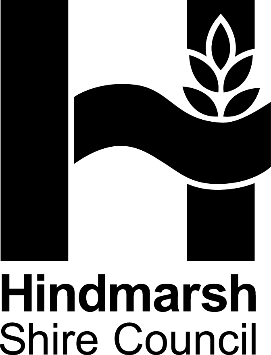 XX Month 2022To Committee Members,“as addressed”NOTICE/MINUTES is hereby given that a XX Advisory Committee Annual General Meeting of the Hindmarsh Shire Council will be held at the [LOCATION] on DATE MONTH 2022 commencing at X:XXpm.IN ATTENDANCE:AGENDAACKNOWLEDGEMENT OF THE INDIGENOUS COMMUNITYWe acknowledge that this meeting is being held on the lands of the Wotjobaluk, Jaadwa, Jadawadjali, Wergaia and Jupagalk Nations and we acknowledge them as Traditional Owners of Country.We recognise the important ongoing role that Indigenous people have in our community and pay our respects to their Elders, past and present.APOLOGIES CONFLICTS OF INTERESTGeneral conflict of interest; orMaterial conflict of interestDeclaration of general or material conflict of interest must also be advised by Committee Members at the commencement of discussion of the specific item.CONFIRMTION OF MINUTES OF PREVIOUS AGMRECOMMENDATION:
That the Minutes of the XX Advisory Committee Annual General Meeting held on XX (Date) at the [LOCATION] circulated to Committee Members be taken as read and confirmed.Moved: 
Seconded: ELECTION OF OFFICER BEARERSChairperson SecretaryOther Office Bearers (up to 2)MEETING CLOSED The meeting closed at XX:XXam/pm.COUNCIL OFFICER AUTHORISATION*to be completed by the Council OfficerI _______________________, accept the following recommendations made by the XX Advisory Committee at this meeting held on [DD MONTH YEAR]: I _______________________, advise the following items need to be referred to a Council Meeting for a decision:SIGNED:		Council Officer	___________________________________Dated:						________________________________ITEM NO.DESCRIPTIONDECISION4CONFIRMATION OF MINUTES OF PREVIOUS AGMITEM NO.DESCRIPTIONDECISION6ELECTION OF OFFICE BEARERS